                                                    ΒΟΛΤΑ ΣΤΟ ΒΟΥΝΟ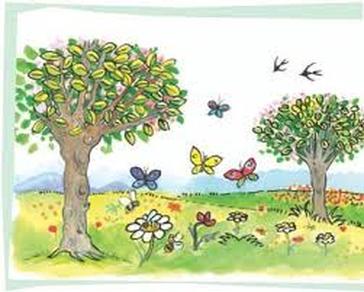             Είναι Κυριακή πρωί. Όλα τα παιδιά πηγαίνουν στο κοντινό βουνό. Μαζί τους είναι οι γονείς του Άρη, της Μαρίνας και της Αγγελικής.          Όλα τα δέντρα έχουν γεμίσει φύλλα. Τα λουλούδια μυρίζουν ωραία. Παντού έχουν φυτρώσει κατακόκκινες  παπαρούνες, κίτρινες κι άσπρες  μαργαρίτες. Τα πουλιά κελαηδούν και πετούν από  κλαδί σε κλαδί. Ψάχνουν τροφή για τα μικρά τους.          Οι  μέλισσες ζουζουνίζουν και μαζεύουν το χυμό των λουλουδιών, για να το κάνουν μέλι. Οι πολύχρωμες πεταλούδες μοιάζουν σαν να χορεύουν στον αέρα. Μικρά και μεγάλα μυρμήγκια σκάβουν τις φωλιές τους και μαζεύουν την τροφή τους.       Τα παιδιά αφήνουν τα ποδήλατα τους. Τρέχουν και παίζουν στο λιβάδι. 0 Μολύβιος σκάβει στο χώμα κα κρύβει ένα κόκκαλο. Η Μαρία κοιτάζει ψηλά και φωνάζει χαρούμενα:Ψηλά στον ουρανό βλέπω χελιδόνια!!! (Kείμενο από το βιβλίο της Α’ Δημοτικού)Διάβασε το κείμενο και απάντησε στις ερωτήσεις1. Τι μέρα είναι;2. Που πηγαίνουν τα παιδιά;3. Ποιοι είναι μαζί τους;4.Τι έχουν γεμίσει τα δέντρα;5. Πώς μυρίζουν τα λουλούδια;6. Τι έχουν φυτρώσει;7. Τι ψάχνουν τα πουλιά;8. Πού σκάβει ο Μολύβιος;9.Τι κρύβει ο Μολύβιος;10. Τι φωνάζει η Μαρία;2. Συμπλήρωσε τα κενά των προτάσεων με βάση το κείμενοΟι  ……………… ζουζουνίζουν και μαζεύουν το χυμό ……………………….., για να το κάνουν ……………. . Οι πολύχρωμες ……………….. μοιάζουν σαν ……………….. στον αέρα. Μικρά και μεγάλα ………………… σκάβουν ……………….. τους και μαζεύουν ……………………. τους.3.Βάλε σε αλφαβητική σειρά τις παρακάτω λέξειςλουλούδια,  τροφή, αέρα, χυμό, πεταλούδες, μέλισσες, κόκκαλο, γονείς, βουνό.4.Βάλε τις λέξεις από τον πληθυντικό στον ενικό αριθμό: οι μέλισσες:………………………            οι πεταλούδες:…………………………τα λουλούδια:……………………..         οι φωλιές:………………………………..τα παιδιά:…………………………..        τα πουλιά:…………………………………  5  Βάλε τις λέξεις από τον πληθυντικό στον ενικό αριθμό:το κόκκαλο:………………………..     η τροφή:…………………………………..το βουνό:…………………………        το κλαδί:…………………………………   o ουρανός:………………………    το λιβάδι:…………………………………6.Να κλίνεις τα παρακάτω ρήματα στον ΕΝΕΣΤΩΤΑ και στον ΑΟΡΙΣΤΟ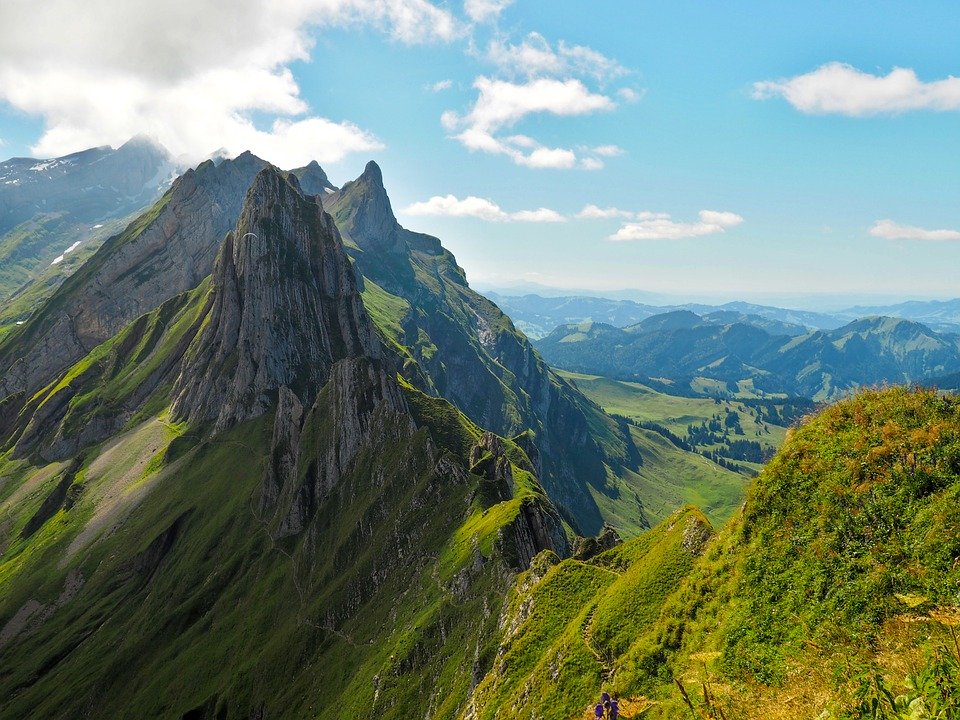 ΕΝΕΣΤΩΤΑΣΕΝΕΣΤΩΤΑΣΕΝΕΣΤΩΤΑΣΕγώ τρέχωΕγώ σκάβωΕγώ φωνάζωΑΟΡΙΣΤΟΣΑΟΡΙΣΤΟΣΑΟΡΙΣΤΟΣΕγώ έτρεξαΕγώ έσκαψαΕγώ φώναξα